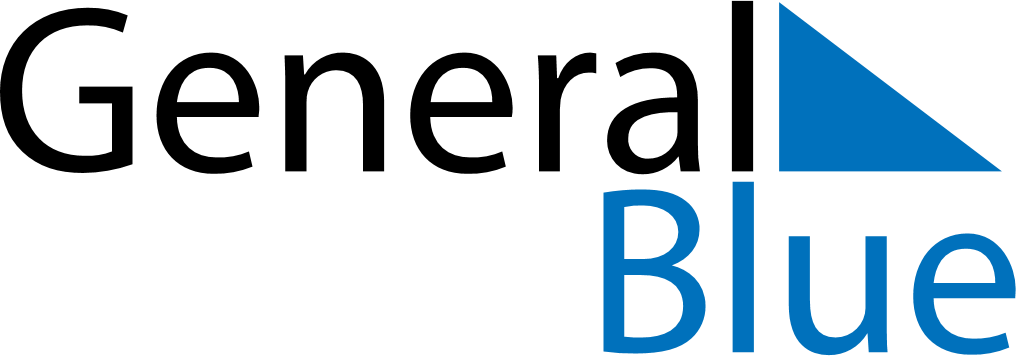 May 2028May 2028May 2028Cocos IslandsCocos IslandsSUNMONTUEWEDTHUFRISAT123456Hari Raya Haji789101112131415161718192021222324252627Islamic New Year28293031